Использование регионального компонента на уроках английского языка.Автор: Русанова Ольга Леонидовна     В законе «Об образовании» закреплены 2 компонента стандарта – федеральный и региональный. Федеральный компонент стандарта обеспечивает единство образовательного пространства на территории Российской Федерации.  Но все известно, что без изучения своей культуры и языка невозможно изучение иностранного языка.  Региональный компонент дает возможность овладения духовными ценностями, культурой и традициями региона. На основе регионального компонента в основную образовательную программу могут быть включены дополнительные компоненты, отражающие: особенности культуры народов, историю края, города, экологические особенности, имена людей, оставивший лед в истории края и другое. Межпредметные связи становятся весьма актуальными на современном этапе развития школьников. Целесообразно интегрировать краеведческий материал в основной курс. К сожалению, учебники, реализующие федеральный компонент образования в области иностранного языка, не обеспечивают региональный компонент в преподавании, в итоге чего на уроках не всегда используется языковый материал, отражающий специфику какого-либо региона. Но каждый регион имеет ярко выраженные территориальные, природные, национальные, культурно-исторические и языковые особенности.     На уроках английского языка необходимо развивать социокультурную компетенцию учащихся. Знакомство учащихся с историей и современностью родного края, с интересными фактами, предоставляя практический материал на английском языке, содержащий исторические сведения о Краснодарском крае, способствует повышению мотивации и интереса к изучению тематических текстов о Родине, о родном крае, позитивно оценивать вклад предшествующих поколений в историю Краснодарского края. Возникает необходимость отбирать такой страноведческий материал, который отражает уникальность региона.      На протяжении всего года включаю в свои уроки отдельные фрагменты или посвящаю целые уроки  теме страноведения. При использовании материала о родном крае, материал должен соответствовать тематике УМК. Во время внеурочной деятельности материал может быть разнообразным  и соответствовать интересам учащихся.Примеры некоторых  упражнений по отработке языкового материала: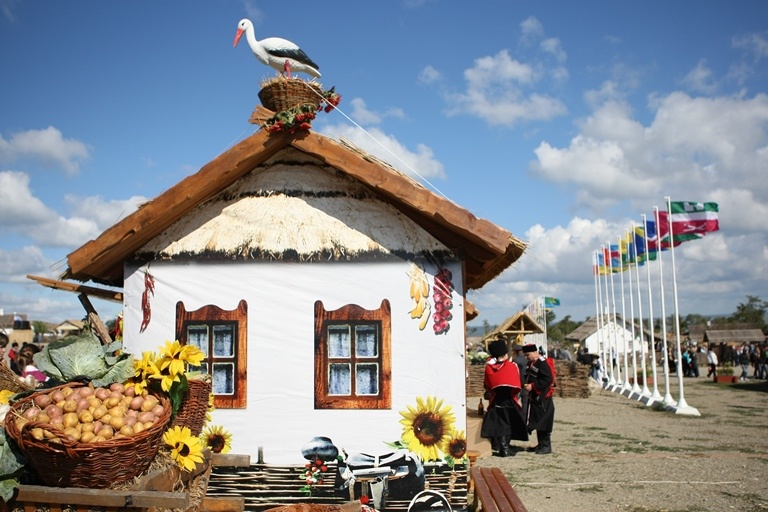 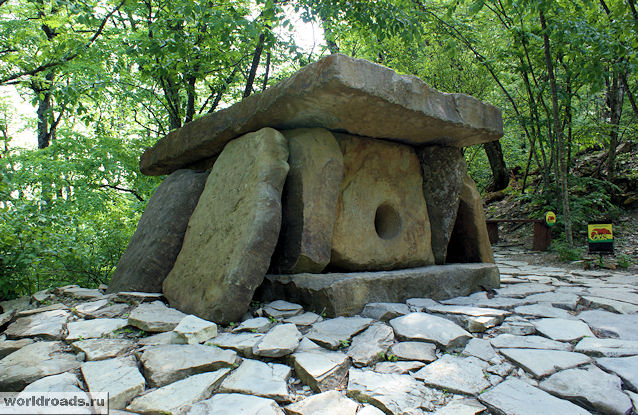 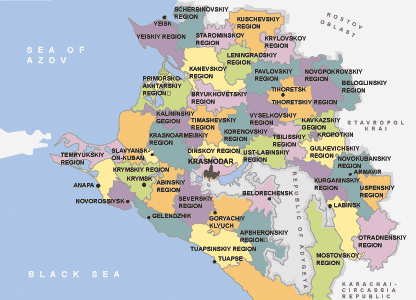 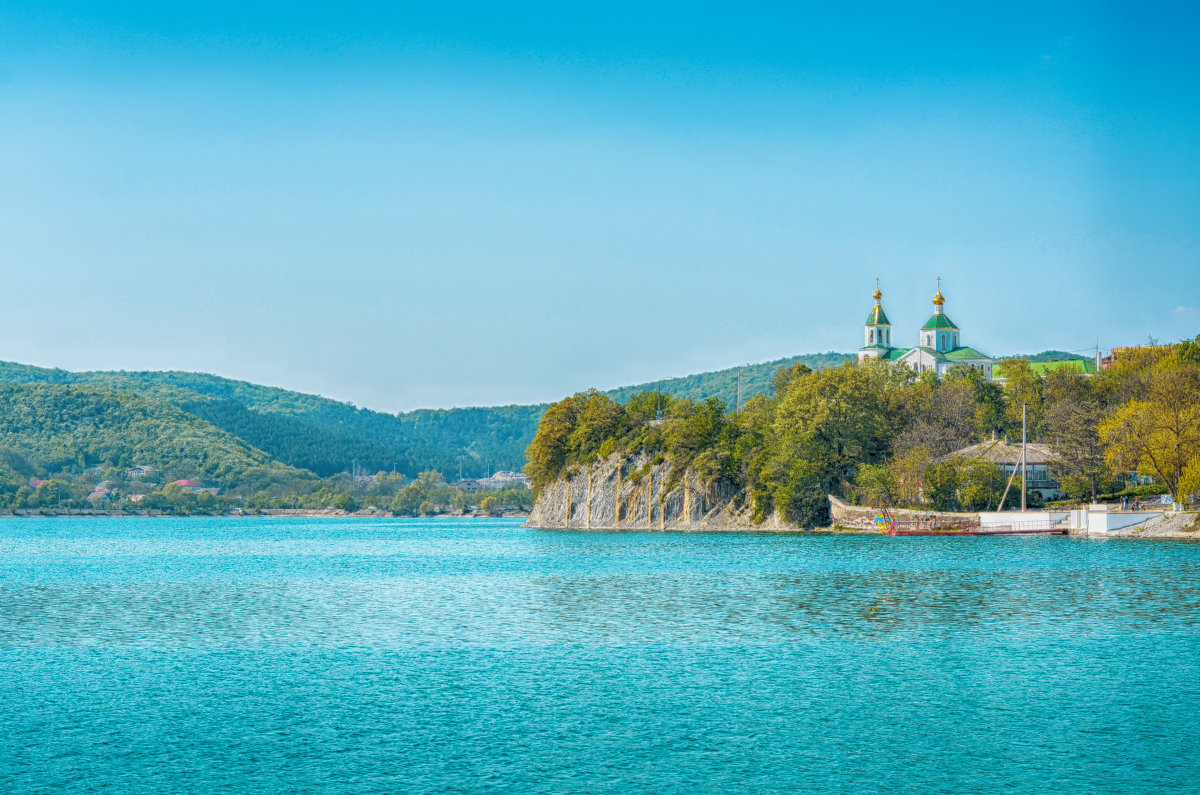 Hello Jill,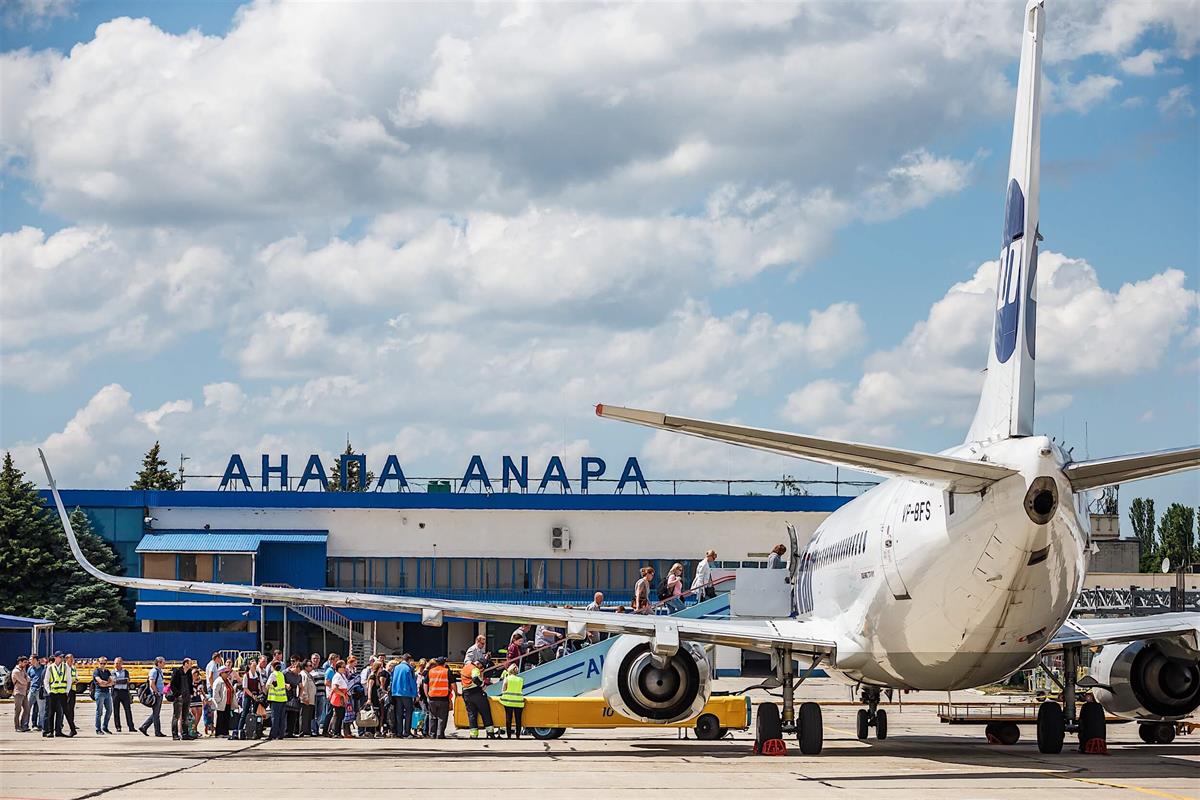 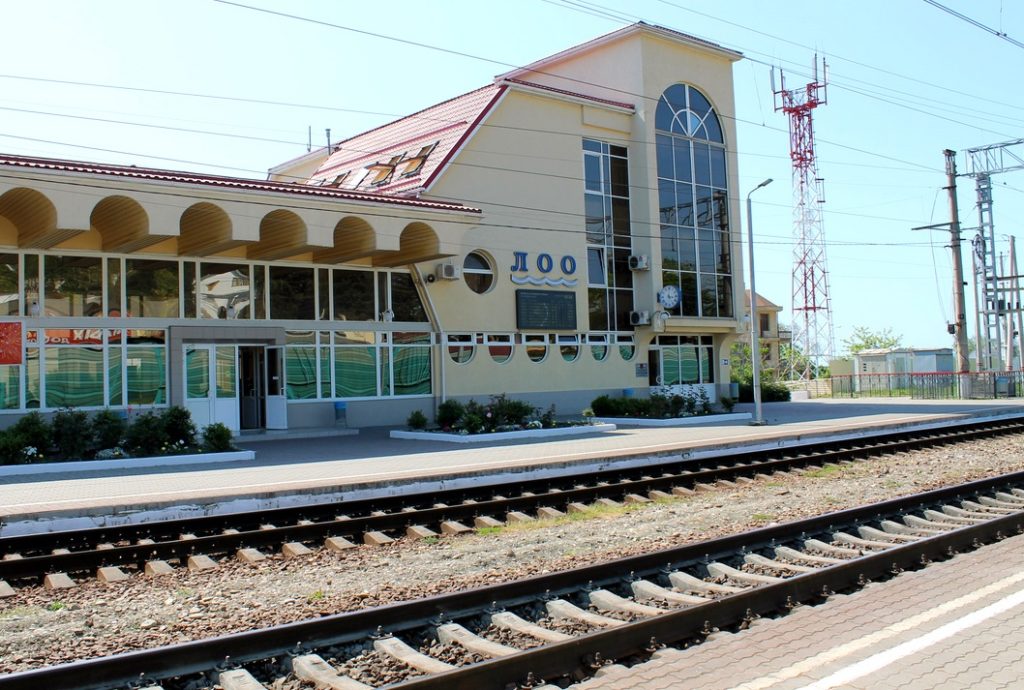 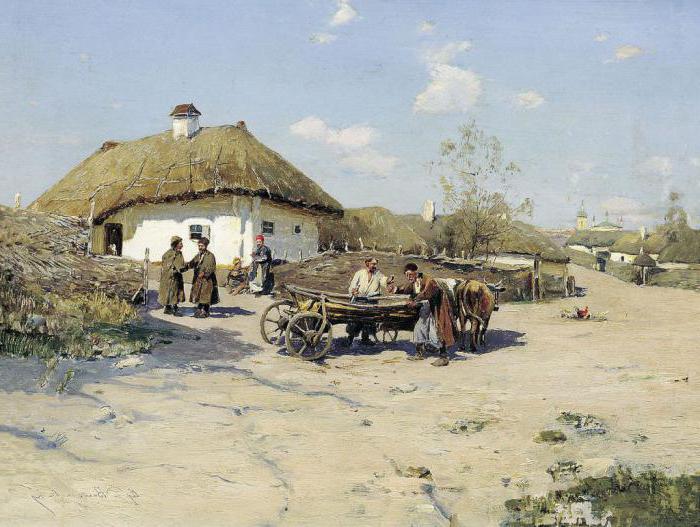  В диалоге большое место занимает обмен информацией о своей культуре, о своей малой Родине. В результате чего формируется российская гражданская идентичность, патриотизм, уважение к своему народу, чувство ответственности перед Родиной, гордость за свой край, свою Родину, прошлое и настоящее многонационального народа России, уважение государственных символов (герб, флаг, гимн).Знакомство с культурой может быть посредством переписки. Письма несут необходимый объем информации, дают возможность изучать и сопоставлять культуру разных стран, толерантного отношения к другим национальностям. Также переписка с иностранными сверстниками стимулирует потребность в практическом использовании английского языка. Ребята постоянно вынуждены вспоминать изученные на уроках слова  и правила английского языка.  Помимо этого, у них  совершенствуются навыки письменной речи на английском языке.     Учащиеся с удовольствием вовлекаются в игровую деятельность. На уроках английского языка можно предложить разнообразные формы  мини-викторин.    Знакомство с известными личностями края  пoзвoлит  pacшиpить  знaния, так же косвенно влияет на выбор жизненного пути.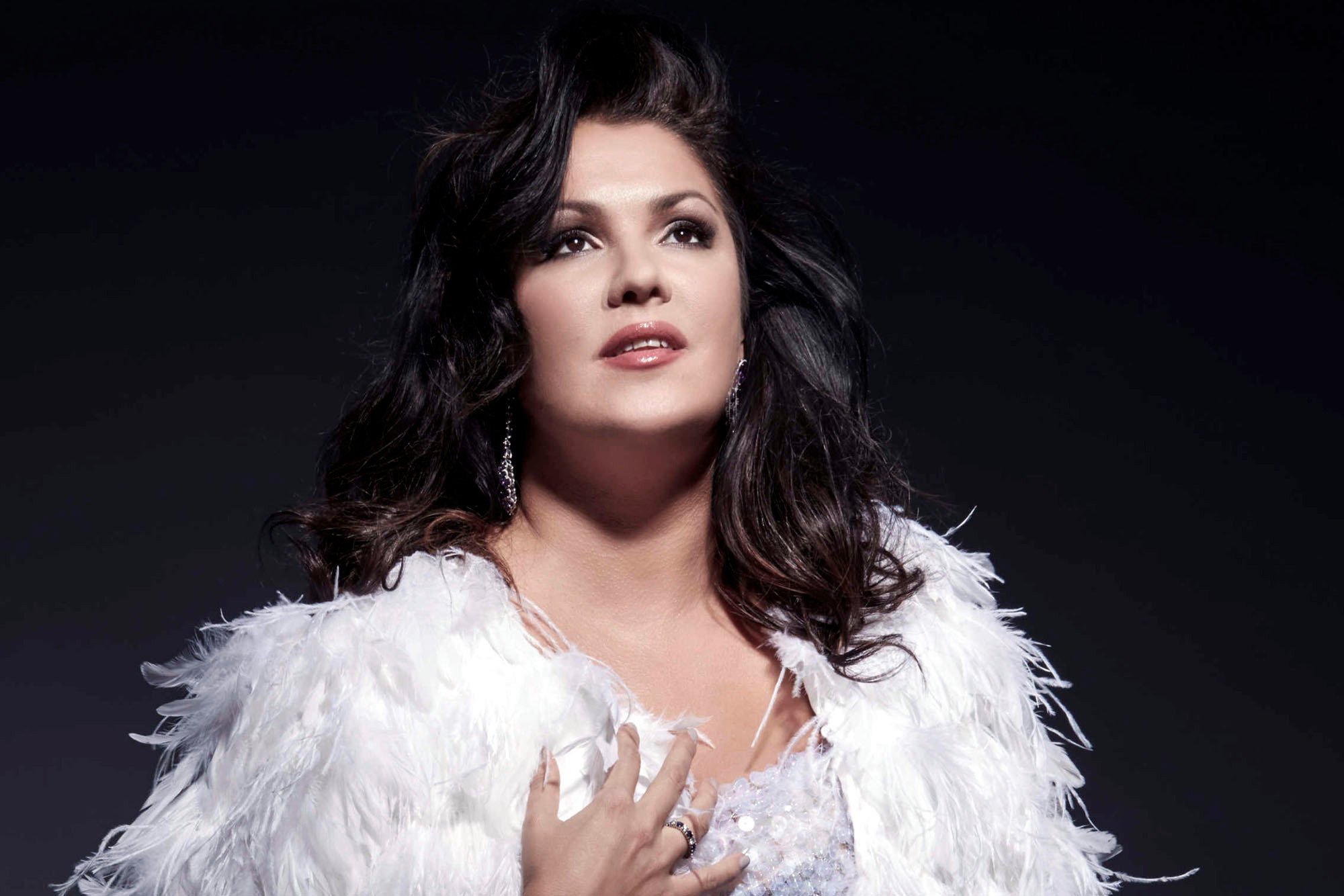 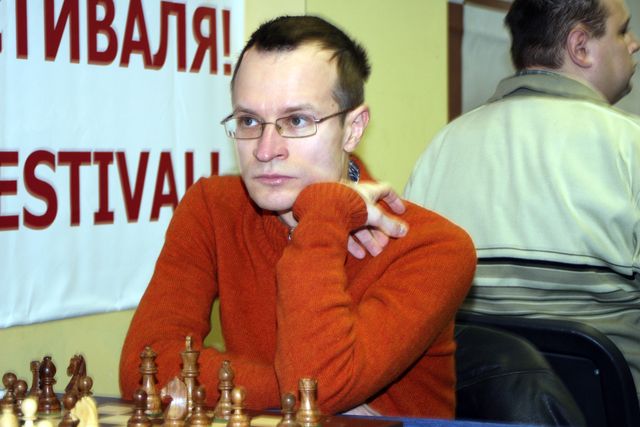 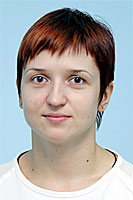 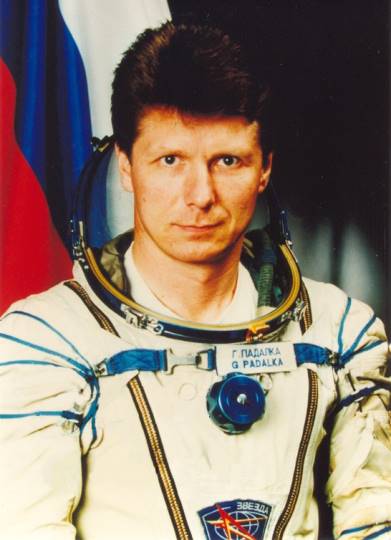 Наиболее  эффективными  в  данном  направлении  являются  уроки-экскурсии,  компьютерные  презентации  и  проектные  технологии,  которые способствует  формированию  у  учащихся  более  глубокого  представления  о родной  стране,  развитию  навыков  говорения. Наиболее  эффективными  в  данном  направлении  являются  уроки-экскурсии,  компьютерные  презентации  и  проектные  технологии,  которые способствует  формированию  у  учащихся  более  глубокого  представления  о родной  стране,  развитию  навыков  говорения.      Наиболее эффективными являются уроки - экскурсии, уроки-путешествия, компьютерные презентации, которые способствуют формированию у учащихся более глубоко представления о родном крае.     На заключительном этапе работы у ребят должна сформироваться потребность участвовать в непосредственном диалоге культур, совершенствоваться в английском языке. Ученики учатся логично и связно рассказывать о культурных событиях своего края, города, публично выступать с подготовленным устным сообщением по теме. Проектная методика обучения находит все более широкое распространение в обучении иностранным языкам. Работая над проектом, учащиеся учатся самостоятельно добывать материал, используя различные источники. Совместная работа сплачивает детей, способствует развитию творческих способностей. Ребятам могут быть предложены следующие темы проектов:"Ecology of the Кrasnodar territory.”«Welcome to the Krasnodar territory.”“Famous people.”“A trip around the city”.     В заключении можно сделать вывод, что использование регионального компонента на уроке иностранного языка в контексте диалога культур позволяет повысить эффективность обучения иностранному языку: формирование положительной мотивации в изучении языка духовно- нравственных ориентиров, развитию творческого потенциала доброжелательного и заинтересованного отношения к стране изучаемого языка, ее культуре и народу.Использованная литература:1.Цветкова Т.К. Обучение иностранному языку в контексте социокультурной парадигмы // Вопросы филологии. – 20022.Пассов Е.И. Программа-концепция коммуникативного иноязычного образования. Концепция развития индивидуальности в диалоге культур. 5-11 классы. - М.: Просвещение, 2000. 3.Карташова В.Н., Исаев Е.А.Краеведение на уроках английского языка-// ИЯШ-2011г.-№14. Сысоев Л.В. Язык и культура: в поисках нового направления в преподавании культуры страны изучаемого языка // Иностранные языки в школе., 2001, №4.5.Богдан Н.А. Культуроведческая направленность обучения иностранному языку в средней школе.- // ИЯШ-2011г.-№5